ИНФОРМАЦИЯдля публикации на сайте органа местного самоуправленияЕдиновременные компенсационные выплаты медицинским работникамСогласно постановлению Правительства Российской Федерации от 11.05.2023 N 738 «О предоставлении единовременной компенсационной выплаты отдельным категориям медицинских работников медицинских (военно-медицинских) подразделений, воинских частей и организаций Вооруженных Сил Российской Федерации» выплата предоставляется врачам, фельдшерам и медицинским сестрам, а ее размер (от 500 тыс. рублей до 1 млн рублей для фельдшеров и медсестер; от 1 млн рублей до 2 млн рублей для врачей) зависит от местоположения военно-медицинского подразделения ВС РФ.В частности, врачам, прибывшим на работу в воинские части, дислоцированные вне населенных пунктов в Дальневосточном федеральном округе, районах Крайнего Севера и Арктической зоне РФ, выплатят 2 млн рублей, а фельдшерам и медсестрам - 1 млн рублей.Предусмотрено, что медицинскому работнику необходимо проработать в воинской части в течение 5 лет со дня заключения договора о предоставлении единовременной компенсационной выплаты.Настоящее постановление вступает в силу с 1 января 2024 годаПомощник прокурора района                                                                Р.Э. Надыров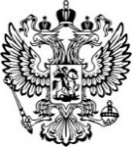 ПрокуратураРоссийской ФедерацииПРОКУРАТУРА ОРЛОВСКОЙ ОБЛАСТИПРОКУРАТУРА ЗАЛЕГОЩЕНСКОГО РАЙОНА ул. Ленина, д.11, п. Залегощь, 303560Главам сельских поселений Залегощенского района27.06.202327.06.2023№33-2023